Publicado en BARCELONA el 10/08/2020 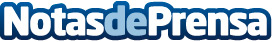 Schneider Electric y Cisco crean soluciones que unen el IT y el OT en los sistemas de gestión de edificiosCon esta alianza, las dos empresas quieren impulsar la creación de edificios inteligentes, con redes de sistemas de edificios habilitadas para IP. La nueva solución convierte los sistemas de gestión de edificios en más seguros, escalables, resistentes y fáciles de gestionar, maximizando al mismo tiempo la conectividadDatos de contacto:Noelia Iglesias935228612Nota de prensa publicada en: https://www.notasdeprensa.es/schneider-electric-y-cisco-crean-soluciones Categorias: Internacional Ecología Software Ciberseguridad Otras Industrias http://www.notasdeprensa.es